Vi søger frivillige til vores private dagcenter som vil være det lille ekstra i hverdagen…Vi er en lille personale gruppe, fuld af humør og gå-på-mod som sørger for god mad, hyggeligt socialt samvær for vore beboere og daggæster i hverdagen.Vores bruger er forholdsvis friske, da de skal være forholdsvis selvhjulpne for at komme i dagcenteret. Som frivillig hos os kunne dine opgaver f.eks. være at:Hjælpe Fru ”Hansen” med at finde sine vare, når vi tager i Kvickly og handler.Trille Hr. ”Jensen” i kørestolen når vi skal ud og have lidt frisk luft eller på tur ud af huset.Du er den styrende enhed på vores eldrevne duocykel – når vi cykler en tur f.eks. hen til den lokale vej bod for at købe grøntsager. Du følges med fru Pedersen når hun f.eks. skal til undersøgelse, så hun ikke er utryg ved at finde hen det rigtige sted.Ved bankospil er du behjælpelig med at Johansen får lagt brikkerne på de rigtige numre.Hjælpe med dagens formiddags aktivitet. Det kunne f.eks. være en gåtur, spil, bagning, blomsterdekoration mv.  Hygge ved bordet og hjælp med servering ved en af vores mange fester i huset.Opgaverne er mange og forskellige, men samlet set er det, med til at gøre det lille ekstra i hverdagen for vores beboere, daggæster Man bestemmer selv hvilke aktiviteter man har lyst til at deltage i. Hver måned holder vi frivilligmøde, så vi ved hvem der kommer. Lønnen består i glæden ved at hjælpe andre.Kan du afse et par timer engang imellem oftest fra kl. 10-12, så er du meget velkommen til at kontakte os. Kig ind til os på Christinedalsvej 20, Svendborg eller kontakt os på telefon 62 21 73 16.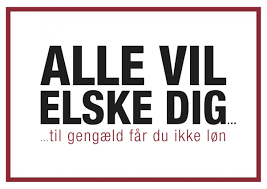 Du er også velkommen til at se mere på vores hjemmeside:http://sygekassenshjem.wix.com/sygekassens-hjemVi glæder os til at høre fra digDen selvejende institutionÆldrecentret Sygekassens Hjem